Publicado en Madrid el 04/05/2022 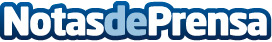 Renting de segunda mano: más baratos, con menos esperas y con la misma fiabilidad que los nuevosRenting Finders suma a su oferta de renting tradicional y renting flexible el renting de vehículos usados. Precio (más bajo) y fiabilidad son dos de las ventajas de optar por el alquiler a plazo de un vehículo de segunda mano. El mantenimiento, reparaciones y otros gastos comunes corren por cuenta de la empresa de renting, exactamente igual que con un vehículo nuevoDatos de contacto:Arturo946 06 61 26Nota de prensa publicada en: https://www.notasdeprensa.es/renting-de-segunda-mano-mas-baratos-con-menos Categorias: Nacional Automovilismo Emprendedores Industria Automotriz Otras Industrias http://www.notasdeprensa.es